Publicado en Gijón el 09/07/2024 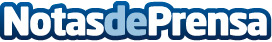 Agencia EGOS: Cómo la IA está transformando el diseño web en AsturiasLa inteligencia artificial (IA) está revolucionando el diseño web. Las empresas y los profesionales del sector están adoptando estas tecnologías para mejorar la eficiencia, la creatividad y la personalización de sus servicios. La IA no es solo una moda es el futuro del diseño webDatos de contacto:José Luis BahamondeAgencia EGOS Marketing+34 655181410Nota de prensa publicada en: https://www.notasdeprensa.es/agencia-egos-como-la-ia-esta-transformando-el Categorias: Inteligencia Artificial y Robótica Asturias Otros Servicios Digital http://www.notasdeprensa.es